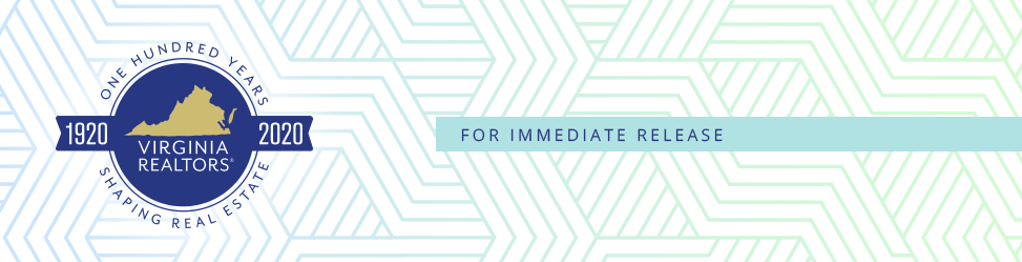 Contact: Robin Spensieri, Vice President of Communications & Media Relations 
Email: rspensieri@virginiarealtors.org
Telephone: 404.433.6015The Virginia REALTORS® Disaster Relief Fund Offers Financial Assistance for Victims of February’s StormsFund provides assistance to those who suffered real property loss or damageRichmond, VA – (March 2, 2020) – The Virginia REALTORS® Disaster Relief Fund is now taking applications from those who were impacted by the heavy rains, high winds, and extreme flooding across multiple Virginia jurisdictions beginning on February 6, 2020. The fund was created to assist those who suffer real property loss or damage in the wake of a disaster with out-of-pocket expenses such as insurance deductibles.Virginia REALTORS® invites all those who meet the following criteria to apply for funding: Real property loss/damage must be a result of the severe weather that began on February 6, 2020.The property must be located in one of the following Virginia counties:BrunswickBuchananDickensonEssexRussellTazewellRecipient must be a full-time Virginia resident and US citizen, or legally admitted for residence in the United States.The deadline for all applications stemming from this disaster is Friday, April 24, 2020.Assistance may be use for mortgage expense (up to $1,000), rent due to displacement (up to $1,000), or an insurance deductible (up to $500). Please note that submitting an application does not guarantee receipt of funding. Applications will be reviewed on a “first come, first served” basis.The fund is not only open to REALTORS® and their family members—all residents who meet the aforementioned criteria may apply.For more information, or to begin an application, please visit: www.virginiarealtors.org/disaster-relief-fund/The Virginia REALTORS® Disaster Relief Fund is a 501(c)(3) charitable organization, and 100% of donations go to the purpose of the charity.#   #   #About Virginia REALTORS®Virginia REALTORS® (previously known as the Virginia Association of REALTORS®) is one of the largest trade associations in Virginia, representing 35,000 REALTORS® engaged in the residential and commercial real estate business. Virginia REALTORS® serves as an advocate for homeownership and homeowners and represents the interests of property owners in the Commonwealth of Virginia. For more information, visit www.virginiarealtors.org or follow Virginia REALTORS® on Facebook, Twitter, and LinkedIn. Virginia REALTORS® is celebrating its 100-year anniversary in 2020. The association’s centennial celebration will occur as part of the annual convention, September 22-24, 2020, held this year at the Richmond Marriott.NOTE: The term REALTOR® is a registered collective membership mark that identifies a real estate professional who is a member of the National Association of REALTORS® and subscribes to its strict Code of Ethics. Top of Form